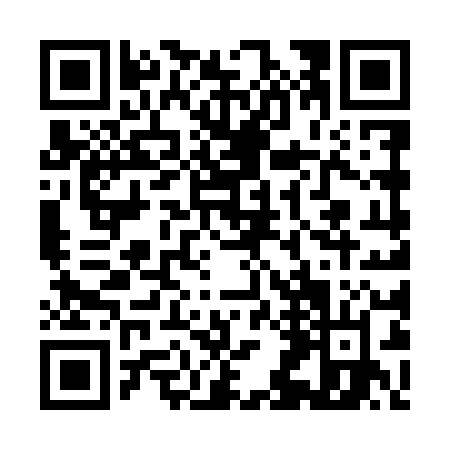 Ramadan times for Stopki, PolandMon 11 Mar 2024 - Wed 10 Apr 2024High Latitude Method: Angle Based RulePrayer Calculation Method: Muslim World LeagueAsar Calculation Method: HanafiPrayer times provided by https://www.salahtimes.comDateDayFajrSuhurSunriseDhuhrAsrIftarMaghribIsha11Mon4:004:006:0011:463:345:335:337:2512Tue3:583:585:5711:453:355:355:357:2713Wed3:553:555:5511:453:375:375:377:3014Thu3:523:525:5211:453:395:395:397:3215Fri3:493:495:5011:453:405:415:417:3416Sat3:473:475:4711:443:425:425:427:3617Sun3:443:445:4511:443:435:445:447:3818Mon3:413:415:4211:443:455:465:467:4019Tue3:383:385:4011:443:465:485:487:4320Wed3:353:355:3711:433:485:505:507:4521Thu3:323:325:3511:433:495:525:527:4722Fri3:293:295:3211:433:515:545:547:4923Sat3:263:265:3011:423:525:565:567:5224Sun3:233:235:2711:423:545:585:587:5425Mon3:203:205:2511:423:556:006:007:5626Tue3:173:175:2211:413:576:016:017:5927Wed3:143:145:2011:413:586:036:038:0128Thu3:113:115:1711:414:006:056:058:0429Fri3:083:085:1511:414:016:076:078:0630Sat3:053:055:1211:404:036:096:098:0931Sun4:024:026:1012:405:047:117:119:111Mon3:593:596:0712:405:057:137:139:142Tue3:553:556:0512:395:077:157:159:163Wed3:523:526:0312:395:087:177:179:194Thu3:493:496:0012:395:097:197:199:215Fri3:463:465:5812:385:117:207:209:246Sat3:423:425:5512:385:127:227:229:277Sun3:393:395:5312:385:147:247:249:308Mon3:353:355:5012:385:157:267:269:329Tue3:323:325:4812:375:167:287:289:3510Wed3:283:285:4512:375:187:307:309:38